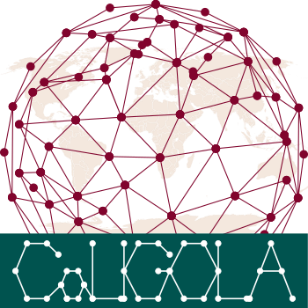 Report of Secondmentfor STAFF EXCHANGES actionHORIZON-MSCA-2021-SE-01-101086123 CaLIGOLA Home beneficiary Institution:	Host Institution:Name of seconded staff member:Starting date of secondment:Ending date of secondment:Aims of secondmentPlanned activities under secondmentPerformed activities under secondmentResults and discussionSIGNATURESHost institution Principal Investigator:________________________	_______________________	name					signatureSeconded staff member:________________________	_______________________	name					signature